Publicado en Villanueva de Sigen el 01/12/2020 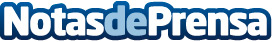 Carpintería Metálica Villanueva da las claves para elegir el mejor cabecero para el dormitorioSaber escoger el cabecero que acompañará todas las noches es fundamental ya que se trata de una pieza muy importante tanto si se renueva una habitación como si se hace nuevaDatos de contacto:Salva974 578 182Nota de prensa publicada en: https://www.notasdeprensa.es/carpinteria-metalica-villanueva-da-las-claves_3 Categorias: Interiorismo Aragón Consumo http://www.notasdeprensa.es